14.04.2020 Wiosna na wsi1. Słuchanie wiersza pt. „ Psotna świnka” H. Bechlerowej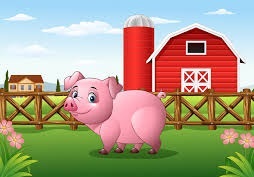 Rzekł kaczorek do gąsiorka:–Świetnie się zabawić można!Patrz, kartofel wypadł z worka –będzie z niego piłka nożna.Leci piłka w różne strony:wyżej, niżej, w lewo, w prawo...Patrzy indyk, kot i wrony,Łatek szczeka: –Brawo, brawo!Sroka ze wsi przyleciała,łebkiem kręci, dziób otwierai rozgłasza po wsi całej:–Górą kaczki! Dwa do zera!Nie skończyły się zawody,bo malutka Michalinkaotworzyła nagle chlewik  i wypadła stamtąd świnka.–Dość zabawy! –głośno rzekła,zjadła piłkę i –uciekła.2. Rozmowa z dzieckiem na temat wierszaW co grały kaczki z gąskami?Co było piłką?Kto wygrał?Kto przyglądał się grze?3. Przyjrzyj się obrazkowi i nazwij zwierzęta znajdujące się na obrazku. Podziel z rodzicem nazwy zwierząt na sylaby.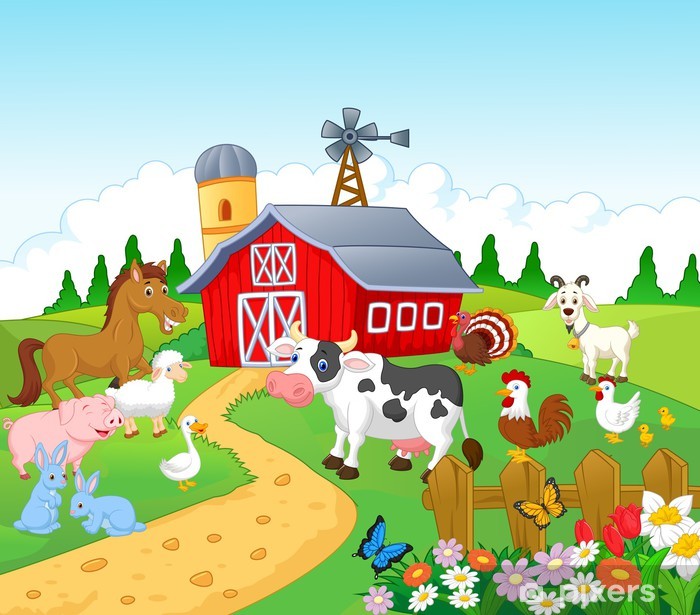 4. Praca plastyczna- Świnka z origamiWykonaj z rodzicem świnkę według wzoru. Poniżej zamieszczone są koła potrzebne do wykonania świnki. Na początku należy pokolorować koła,a następnie wyciąć.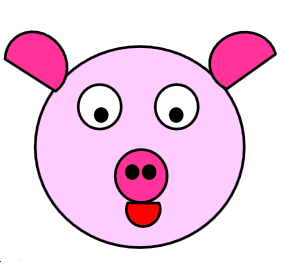 Poniższe koła po pokolorowaniu i wycięciu należy złożyć na pół ucho 1	    ucho 2	    język